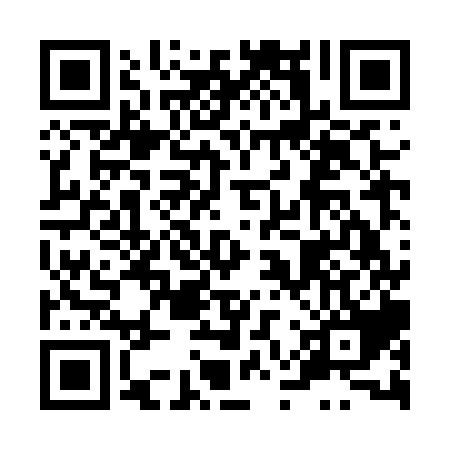 Prayer times for Bhuinchhidri, BangladeshWed 1 May 2024 - Fri 31 May 2024High Latitude Method: NonePrayer Calculation Method: University of Islamic SciencesAsar Calculation Method: ShafiPrayer times provided by https://www.salahtimes.comDateDayFajrSunriseDhuhrAsrMaghribIsha1Wed4:045:2511:563:216:277:482Thu4:035:2411:563:216:277:483Fri4:035:2311:563:216:287:494Sat4:025:2311:553:206:287:505Sun4:015:2211:553:206:297:506Mon4:005:2211:553:206:297:517Tue3:595:2111:553:206:307:528Wed3:585:2011:553:196:307:529Thu3:585:2011:553:196:317:5310Fri3:575:1911:553:196:317:5411Sat3:565:1911:553:196:327:5412Sun3:565:1811:553:186:327:5513Mon3:555:1811:553:186:337:5614Tue3:545:1711:553:186:337:5615Wed3:535:1711:553:186:347:5716Thu3:535:1611:553:186:347:5817Fri3:525:1611:553:176:357:5818Sat3:525:1511:553:176:357:5919Sun3:515:1511:553:176:368:0020Mon3:505:1511:553:176:368:0021Tue3:505:1411:553:176:378:0122Wed3:495:1411:553:176:378:0223Thu3:495:1411:553:176:378:0224Fri3:485:1311:563:166:388:0325Sat3:485:1311:563:166:388:0426Sun3:485:1311:563:166:398:0427Mon3:475:1311:563:166:398:0528Tue3:475:1211:563:166:408:0529Wed3:465:1211:563:166:408:0630Thu3:465:1211:563:166:418:0731Fri3:465:1211:563:166:418:07